Dr. Dulovics Dezső PhD, címzetes egyetemi tanár
(1935.03.06 - 2016.03.24.)"Az igaz ember eltávozik, de fénye megmarad." (Dosztojevszkij)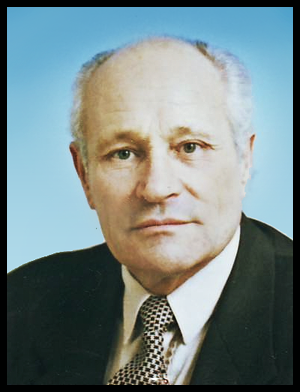 Született: Rimavská Sobotán (Rimaszombatban), 1935. március 6-án, egy kedves kis családi ház falai között, Dulovics Jenő és Urbánik Etelka másodszülött fiaként. Ő a 20. század Kárpát-medencei vérzivataros éveinek szülötte, aki végigélte annak történéseit. Mint kitűnik a bevezetésből Csehszlovákiában, az első Republikában, a magyar ajkú kisvárosban látta meg a napvilágot, de már Magyarországon, magyar elemi iskolába íratták be és az I-III. osztályt ott végezte, miközben  Rimaszombatot és szülőházát nem hagyta el. A II. világháború is ott érte, majd a békekötés is, aminek eredményeképpen ismét Csehszlovákiában találta Magát. Ekkor egy szót sem tudott szlovákul, és ezért a III. osztályt kétszer kellett járnia, hogy megtanulja a nyelvet. A szlovák alapiskola: III- VIII. osztályát is  Rimavská Sobotában végezte, hamar behozta a szlovák gyerekek nyelvtudását jó képességei és szorgalma miatt.E városka Gimnáziumában kitüntetéssel érettségizett 1954-ben, majd a Szlovák Műszaki Egyetem Építőmérnöki Karán (Slovenská Vysoká Skola Technická Bratislava, Stavebná Fakulta) Pozsonyban, kitüntetéssel végzett 1959-ben. Diplomatervében a szlovákiai fenolos szennyvizek tisztítására adott megoldást, ami abban az időben nagy gondot okozott mind Csehszlovákiában, mind Magyarországon. Iskolai évei alatt aktívan sportolt, atletizált és röplabdázott.1959-ben házasságot kötött Tomory Violával, gyermekeik születtek: Viola (1960), és az ikrek, Ivan és Monika (1961).A katonasága után, 1960-ban, tanársegéd (assistent)  a Szlovák Műszaki Egyetem Egészségügyi Mérnöki Tanszékén (Katzedra Zdravotného Inzinierstva), majd adjunktus (odborny assistent) 1970-ig.Innen vezetett Hollandiába és Németországba nyári gyakorlatokat hallgatóknak 1967-68-ban, a Dubceki "emberarcú szocializmus" éveiben. Nagy teherbírása miatt nemcsak oktatott, hanem jegyzetet írt a hallgatóknak közművesítésből, komplex terveket készített például a Kis-Kárpátokban kijelölt Modra- Harmonia új téli üdülőterület közművesítésére és más helyekre is, szaktanácsokat adott a Pozsonyi és a Nyugatszlovákiai Víz- és Csatornaműveknek az újonnan épült létesítményeik üzemeltetéséhez. Foglalkozott a vízfogyasztások elemzésével, amikből publikációi születtek.1969-ben a megértés a házasságában zátonyra futott.1970-ben, Csehszlovákiának a Varsói Szerződés Országai általi katonai megszállása után, felülvizsgálták az egyetemi oktatókat és ennek eredményeképpen tudományos főmunkatársként folytatta munkáját a VODOROZVOJ vízügyi kutató-fejlesztő intézetben, ahol a műanyagtöltetű biológiai csepegtetőtestes szennyvíztisztítás kutatását vezette.1971-ben - egy budapesti BME-n végzett tanulmányútját követően - házasságot kötött Dombi Máriával és áttelepült Magyarországra, Budapestre, megszületett Dezső nevű gyermekük. Elhelyezkedett adjunktusként a Budapesti Műszaki Egyetem Építőmérnöki Karán a Vízgazdálkodási Tanszék Vízellátás és Csatornázás Osztályára és folytatta a műanyagtöltetű csepegtetőtestes szennyvíztisztítás kutatását, fejlesztését. Feleségével együtt művelték a szakterületüket, oktattak, terveztek, szakértéseket készítettek, kutattak, publikáltak, mentek tanulmányutakra. Mivel magas szinten tudott szlovákul és magyarul, de németül és oroszul is, sokat olvasott, főként a szakirodalom érdekelte, és az akkor rendelkezésre álló szakirodalom ismerete széles látókörűvé tette. Ő volt az akkori VÍZDOK legszorgalmasabb látogatója, aki nemcsak írt, de olvasott is.Pozsonyban élő gyermekeivel való kapcsolatának fenntartása érdekében számos Szlovák város vízellátási és csatornázási, szennyvíztisztítási rekonstrukciós terveit készítették a tanszéki kollektívával együttműködve. Ilyenek voltak Pozsony (Bratislava) Vízellátási Távlati Keretterve, amiért nívódíjban részesültek. De nevükhöz fűződnek a Nyugat szlovákiai városok pl. Galgóc (Hlohovec) Tapolcsány (Topolcany), vízellátási és csatornázási, szennyvíztisztítási rekonstrukciós tervei is. Ezt az Ő magas szintű két-nyelvi, műszaki és nem utolsó sorban szabvány ismeretei tették lehetővé. Kutatómunkája alapozta meg a Hurbanovói (Ógyallai) Sörgyár szennyvíztisztásának rekonstrukciós terveit, a műanyagtöltetű csepegtetőtestes tisztítással. A Fővárosi Csatornázási Művek Angyalföldi átemelő telepén és a Stromfeld Aurél (az ideiglenesen hazánkban tartózkodó Szovjet Déli Hadsereg-csoport ) biológiai csepegtetőtestes szennyvíztisztító telepén végzett fél-üzemi kísérleteket műanyag töltetetekkel. Ahol már akkor észlelte a terheléstől függően a nitrifikáció-denitrifikáció jelenségét a biológiai csepegtetőtestes szennyvíztisztításban. A fél-üzemi modell berendezést Hallgatóival építette fel és végezte a kísérleti észleléseket. E témakörből írta meg egyetemi doktori disszertációját, és szerezte meg summa cum laude egyetemi doktori címét 1979-ben. Nagy teherbírással végezte munkáját. Ő vitte a Kollégáit konzultációkra Pozsonyba, és a szlovákiai városokba autóval, miközben szlovákul tolmácsolta a tervbírálatok hosszú sorát. És építette a hidat a két szomszédos, nem mindig baráti ország szakemberei közöttKésőbb országos kutatási célprogram keretében kezdett el foglalkozni a szennyvíztisztító kisberendezésekkel, mely munka során egy graboplasztból készített minta-oldómedencét és szikkasztót telepített Hallgatóival egy sóskuti iskolába, amely a település csatornázásáig zavar nélkül ellátta az iskola szennyvízelhelyezését. A nem csatornázott területek szennyvízelhelyezése kutatómunkába bekapcsolta az Ybl Miklós Főiskola társtanszékét. A későbbiek során ebben a témakörben készített mintaként szolgáló "Települési Szennyvízelhelyezési Programot (TSZP-t) is. Ezzel a Tanszékkel együttműködve foglalkozott a kitakarás nélküli közműépítés újonnan kifejlesztett megoldásaival. A csatornázás - szennyvíztisztítás - befogadó rendszer kölcsönhatásait vizsgálva, az országban elsőként mutatott rá ennek a kapcsolatnak a rendkívüli fontosságára.Feleségével együtt építették fel, saját kezükkel Agárdon hétvégi házukat, hogy biztosítani tudják Édesanyjának, Testvéreinek, Gyermekeiknek a nyarat, ne szakadjanak meg a kapcsolatok. Később itt fogadták a gyermekeik házastársait, gyermekeit, az unokáikat. Itt pihenték ki szorgalmas, dolgos életük fáradalmait, nagyokat úsztak. Ő nagy szeretettel ápolta kertjét, amit mindenki megcsodált. A Magyar Hidrológiai Társaságban Szakosztályt vezetett, ahol Pro Aqua emlékéremmel és Tiszteleti tagsággal ismerték el munkáját. 1994-ben komolyan megbetegedett, három hónapot töltött kórházban, de nagy fegyelemmel folytatva életét, visszanyerte korábbi teherviselő képességét.Kutatómunkája mellett számos szakértést végzett a szennyvíztisztítás terén, többek között a Balatonfüredi-, Dél-Budapesti-, Dunaújvárosi-, Győri-, Pécsi-, Soproni-, Szegedi-,  Zalaegerszegi-, Csepel Központi - Szennyvíztisztító Telep megvalósításának folyamataiban vett részt. A vízellátás  csatornázás - szennyvíztisztítás közötti olló felszámolását biztosító harmonizációs nemzetközi kutatásoknak és a MTA vízügyi stratégiai kutatásainak is résztvevője volt. A Szent István Egyetem "Természeti erőforrásokra alapozott környezetipari kutatások és fejlesztések" 2. alprogramjában végzett vízminőség-védelmi kutatásai a vízbázis-védelmi stratégia kialakítását alapozták meg.  A Nemzeti Víztechnológiai Platform "Korszerű kommunális szennyvíztisztítás és iszapkezelés", valamint a "Kistelepülések vízgazdálkodása" munkabizottságokban dolgozott, és tagja volt a Platform Tanácsadó Testületének.Korábban részt vett és irányította a szakterület hazai szabványainak kidolgozását, és a rendszerváltás után pedig az Európai Uniós szabványok hazai honosítását a MSZT 130.sz. Műszaki Bizottságában, valamint útmutatók (természet-közeli szennyvíztisztítás, iszapkezelés stb.) készítését végezte el. Nevéhez fűtődik a MSZ EN 1085 szabványban a csatornázás-szennyvíztisztítás négynyelvű szakmai terminológia magyar kifejezéseinek megalkotása is.17 évig látta el Feleségével a közös képviselői feladatot lakóhelyén.A Magyar Mérnöki Kamara  alapítójaként, a Vízimérnöki Tagozat Elnökségének tagja volt haláláig, munkáját Signum Aquae és a Környezet védelméért díjak fémjelezték. A kezdetektől fogva vezető tervezői és szakértői jogosultsággal rendelkezett. Később a Kamara továbbképzésében vállalt vezető szerepet. 1995-ben summa cum laude minősítéssel megszerezte PhD fokozatát, 1997-ben kinevezték a Budapesti Műszaki és Gazdaságtudományi Egyetemen docensnek. 1998-ban megalapítja Kollégáival a Magyar Szennyvíztechnikai Szövetséget (a MaSzeSz-t) és ennek ügyvezetőjeként 17 évig a Főtitkári funkciót látta el, szerkesztette a Szövetség periodikáját, a HÍRCSATORNÁT, amiért Arany Fedlap díjat és Örökös tag címet kapott. Ez a feladat meghatározta az életét haláláig.  A MaSzeSz-ben végzett munkáját is az együttműködés hatotta át, tagja volt a DWA-nak (a Német Vízügyi Szövetségnek), és a DBU (Német Környezeti Alapítvány) által irányított programban a német, cseh, lengyel és szlovák testvérszervezetekkel együttműködve irányította a hazai három éves programot, mely megalapozta a MaSzeSz működését. E munkája során vett részt a hatnyelvű szakmai szótár készítésében.  Az IFAT kiállításokra megszervezte a szakmai szövetség tagjainak látogatását. Minden évben biztosította az együttműködő országok szakembereinek hazai konferenciáját, melyek megalapozták a későbbiekben tradicionálissá vált éves Lajosmizsei Konferenciákat.Tevékenyen részt vett a MTA Vízellátási és Csatornázási Bizottság munkájában.2004-2006 között a Szent István Egyetem Ybl Miklós Építéstudományi Karán szintén egyetemi docensként oktatott a graduális és posztgraduális képzésben, munkáját az Egyetem Szenátusa a címzetes egyetemi tanári cím odaítélésével ismerte el.2006-ban elvesztette Dezső nevű gyermekét és ez élete végéig nagy fájdalmat okozott Neki.A társszervezetekkel példásan működött együtt, és kezdeményezte a MaSzeSz együttműködését a Bökényi Ötökkel. A Magyar Víziközmű Szövetség Reitter Ferenc díjjal tüntette ki.Élete utolsó napjaiig fáradhatatlanul oktatott a BME Vízi - Közmű és Környezetmérnöki Tanszékén szakmérnököket, mely képzésnek korábban irányítója volt. Az Óbudai Egyetemen a szennyvíz-technológus szakmérnök képzésben a szennyvíztisztítás elméletére és gyakorlatára oktatta a hallgatókat. Tudása komplex volt, ötvözte az elméletet, a gyakorlat szerteágazó különböző oldalait, az építést, tervezést és üzemeltetést. Több generációt átívelő oktatómunkája során tanítványai az általa művelt szakterület kiváló szakembereivé váltak, akik Őt mesterüknek tekintették, tartották Vele a kapcsolatot, tanácsokért fordultak hozzá, és intelmeit elfogadták. Gyűlölte a lustaságot, és példamutató szorgalommal élte meg munkás hétköznapjait. Szakmai álláspontjáért mindenkor kiállt, és nem rejtette azokat véka alá.  Egyenes megnyilvánulásai során mindig a dolgok lényegére mutatott rá, és fogadtatta el véleményét úgy, hogy vitapartnerei emberségét mindig tiszteletben tartotta.Oktatóként Felsőoktatásért emlékérmet kapott és a Köztársaság Kormánya a Magyar Köztársaság Érdemrend Lovagkeresztje kitüntetésben részesítette.Az utókornak több mint 120 nemzetközi és hazai publikációt hagyott hátra, főként olyan témákkal, amiknek nem volt kialakult hazai irodalma, és amivel hozzájárult szakterülete fejlődéséhez.Tevékeny élete 2016. március 24.-én szakadt meg. A Budapesti Műszaki és Gazdaságtudományi Egyetem, a Magyar Víz- és Szennyvíztechnikai Szövetség, a Magyar Mérnöki Kamara és a MTA Vízellátási és Csatornázási Bizottsága saját halottjának tekintette. 2016. április 28-iki temetésén családja, Kollégái, volt Hallgatói, és Lakótársai népes tábora kísérte utolsó útjára.Nagyszerű személyiségének emlékét kegyelettel megőrizzük.